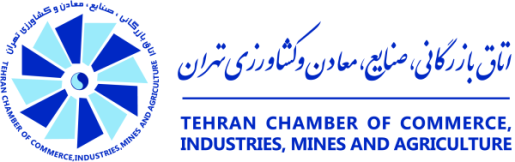 		بنام خدااتاق بازرگاني و صنايع و معادن تهران در جهت نيل به اهداف توسعه‌اي بخش بازرگاني و به منظور بهره‌گيري از توان و ظرفيت بالقوه دانشگاه‌ها و تشويق دانشجويان به انجام تحقيقات و پروژه‌هاي كاربردي موردنياز بخش بازرگاني كشور از پايان نامه‌هاي دانشجويان مقاطع دكتري و كارشناسي ارشد واجد شرايط حمايت مي نمايد. شناسايي و استفاده از ظرفيت و توانمندي دانشجويان مستعد و علاقمند، هدايت و بهره‌برداري از نتايج پايان نامه‌هاي تحصيلات تكميلي در راستاي حل مسائل بخش اقتصاد و بازرگاني و ارتقاي اثر بخشي پايان نامه‌ها از مهمترين اهداف اين طرح است.از آنجا که پژوهش هاي مرتبط با توسعه فعاليت هاي بخش خصوصي و ارتقاء توانمنديهاي اين بنگاهها در اولويت حمايت هاي اتاق قرار دارد بنابراين پيشنهاد مي شود موضوعات انتخابي در حوزه هاي زير باشد:دستورالعمل حمايت از پايان نامه هاي تحصيلي دانشجويان كارشناسي ارشد و دكتراضوابط:پايان نامه بايد در يكي از زمينه هاي مورد نياز اتاق باشد.مبلغ قرارداد مطابق مصوبه ايخواهد بود که هرساله به پيشنهاد معاونت بررسي هاي اقتصادي و به تصويب هیئت رئیسه مي رسد.دانشجو مي بايست در ابتداي نسخه نهايي پايان نامه، در صفحه‌ای مجزا، جمله"اين پايان نامه با حمايت مالي اتاق بازرگاني، صنايع، معادن و کشاورزي تهران به انجام رسيده است"را درج نمايد.مدارك مورد نياز :1- نامه از دانشکده محل تحصیل به عنوان اتاق بازرگاني، صنايع، معادن و کشاورزي تهران که حاوي اطلاعات زير باشد:نام دانشجو، موضوع پايان نامه، تاريخ تصويب پروپوزال و نام استاد راهنما2-تصوير کارت دانشجويي3- تصویر کارت ملی4-فايل word پروپوزال5-فايل تکميل شده درخواست حمايت مالي اتاق بازرگاني تهران (دانلود فایل درخواست حمایت از پایان نامه) توجه: پس از دفاع از پایان نامه ارائه نامه از دانشکده محل تحصیل که تاریخ دفاع و نمره در آن ارائه شده باشد ضروری است.فرآيند حمايت از پايان نامه ها:دانشجو پس از تصویب پروپوزال توسط دانشکده، یک نسخه از پروپوزال را به همراه مدارک مورد نیاز (اشاره شده در بند قبل) از طریق پست الکترونیکی به مدیریت پژوهش ها و مطالعات اقتصادی اتاق ارسال مي‌نمايد.موضوع پايان نامه به يکي از دو روش زير انتخاب مي گردد:الف: انتخاب موضوع از ميان اولويتهاي پژوهشي اتاق.ب: موضوع پيشنهادی دانشجو پس از تصویب در دانشگاه و تأييد معاونت بررسی های اقتصادی.پس از بررسی مدارک دانشجو، در صورت تصویب، اتاق قرارداد حمایت از پايان نامه را منعقد مي‌نمايد. نتیجه بررسی درخواست دانشجو، از طریق پست الکترونیکی به اطلاع دانشجو رسانده می شود.پس از برگزاري جلسه دفاعيه در دانشگاه، دانشجو كليه اصلاحات خواسته شده در جلسه دفاعيه را در پايان نامه اعمال نموده و خاتمه پایان نامه را از طریق ارائه مدارك لازم مطابق با قرارداد، به اتاق اعلام مي‌نمايد. اين مدارك عبارتند از: يك نسخه از متن کامل و چكيده پايان‌نامه در فرمت word و pdf؛یک نسخه صحافی شده از پايان‌نامه که در یکی از صفحات اولیه آن بطور مجزا عبارت "این پایان نامه با حمایت مالی اتاق تهران انجام شده است"  ذکر شده باشد؛ارائه نامه از دانشگاه محل تحصیل مبنی بر دفاع نهایی از پایان نامه که در آن تاریخ دفاع و نمره پایان نامه ذکر شده باشد؛دانشجو مي‌بايد در صورت اعلام اتاق، طي جلسه اي نتايج پژوهش را به علاقمندان در اتاق ارائه نمايند.اتاق پس از بررسي و تاييد مدارك، قرارداد را خاتمه يافته اعلام نموده و مطابق با ضوابط مربوطه، حق الزحمه دانشجو را پرداخت مي‌نمايد.سقف ميزان حمايت اتاق براي مقطع کارشناسي ارشد 30 ميليون ريال و دکتري 100 ميليون ريال می باشد که میزان بهره مندی هر پایان نامه مطابق با معیارهای موردنظر اتاق، تعیین می گردد.دانشجویان جهت ارسال مدارک خود، پیگیری وضعیت درخواست، دریافت پاسخ سوالات خود در این زمینه و کسب اطلاعات بیشتر می توانند از طریق یکی از دو پست الکترونیکیresearchcenter@tccim.ir و یا mohammadi@tccim.ir  با واحد پژوهش ها و مطالعات اقتصادی تماس حاصل نمایند.اقتصاد سلامتاقتصاد سلامتمطالعه تطبيقي در مورد نحوه تنظيم بازار دارو و تجهيزات پزشکي در ساير کشورها از جمله هند و ترکيه1راهکارهاي توسعه صنعت دارو و تجهيزات پزشکي با رويکرد جلب سرمايه گذاري خارجي و توسعه صادرات غيرنفتي2انرژي و محيط زيستانرژي و محيط زيستشناسايي و ارائه مدل هاي نوين استفاده از انرژي هاي تجديدپذير3راهکارهاي نوين بهينه سازي و کاهش شدت مصرف انرژي در صنايع کشور4بازار پول و سرمايهبازار پول و سرمايهتحليل آثار سياست هاي پولي بر توليد، سرمايه گذاري و صادرات غيرنفتي5کارکرد نظام بانکي کشور در معاملات بين المللي؛ موانع و راهکارها6عملکرد روش هاي تامين مالي بنگاهها در کشور، موانع و راهکارها7انجام مطالعات تطبيقي در خصوص تامين مالي بنگاههاي کوچک و متوسط(SME’s) در ساير کشورها8تسهيل تجارت و توسعه صادراتتسهيل تجارت و توسعه صادراتنقش و کارکرد اتاق بازرگاني کشورها در توسعه بخش خصوصي9انجام مطالعات تطبيقي در مورد عملکرد مناطق آزاد تجاري و مناطق ويژه و تاثير آن ها بر تجارت خارجي10انجام مطالعات تطبيقي در مورد عملکرد، کارکردها و راهبردهاي دفاتر و رايزن هاي بازرگاني خارجي11شناسايي فرصت هاي بالقوه در بازارهاي صادراتي منطقه و تعيين اولويت هاي صادراتي12راهبردها و روشهاي توسعه همکاري هاي حمل و نقل، گمرکي و ترانزيتي با ساير کشورها13بررسي موانع تعرفه اي و غير تعرفه اي در مقررات تجاري کشور و راهکارهاي برقراري نظام تعرفه اي متوازن14الزامات و شرايط آماده سازي بنگاه هاي بخش خصوصي در فرآيند الحاق به سازمان تجارت جهاني15تسهيل کسب و کارتسهيل کسب و کاربررسي قوانين و مقررات مختلف(ماليات، بانکي، بيمه، کار و ...) با هدف تسيهل فعاليت هاي بخش خصوصي و رفع موانع و محدوديت هاي موجود16کارکرد قانون ورشکستگي در کشور، موانع و راهکارها17روش هاي نوين حمايت از مصرف کنندگان در کشورهاي جهان18بررسي عملکرد مسائل قانوني و اجرايي مرتبط با اصل 44 و خصوصي سازي19بررسي عملکرد و اثربخشي شوراي رقابت در ارتقاء رقابت پذيري20نقش اقتصاد دانش بنیان در رشد پایدار اقتصاد جهانی و وضعیت اقتصاد دانش بنیان در کشور و راهکارهای ارتقای آن21بررسی جامع چالش ها و موانع حقوقی و قانونی محیط کسب و کار برای فعالیت های دانش بنیان و راهکارهای رفع آن22صنعت و معدنصنعت و معدنمطالعه تطبيقي رقابت پذيري صنايع ايران با کشورهاي مشابه (ترکيه، کره و ...)23الگوهاي راهبري و مديريت در بنگاهها و اثرات آن بر بازدهي و سودآوري آنها24راهکارهاي افزايش بهره وري عوامل توليد در بنگاههاي صنعتي25بررسی چگونگی ادغام شرکت های تولیدی همگرا برای اقتصادی شدن تولید (Company Merging)26بررسی نحوه گسترش فعالیت های تحقیق و توسعه و گسترش فناوری ICT در بنگاهها27موانع بهره برداری از ظرفیت های خالی تولید واحدهای صنعتی و ارائه راهکار جهت رفع آن ها28بررسی علل بالا بودن قیمت تمام شده  کالاها و خدمات تولیدی و راهکارهای کاهش آن29بررسی چالش های زیر ساختی بخش معدن با نگاه ویژه به مناطق معدن خیز کشور و ارائه راهکارهای اجرایی جهت رفع آنها30مقایسه تطبیقی برنامه ها، سیاست ها و استراتژی ها معدنی در زمینه تولید در چرخه فعالیت های معدنی31بررسی روش های نوین جذب سرمایه و حمایت از سرمایه گذار معدنی در کشورهای معدن خیز جهان32بررسی و تحلیل تاریخی تحولات و سیاستگذاری صنعتی کشور33بررسی محیط سیاسی و نقش دولت در فرآیند توسعه صعتی کشور34بررسی محیط فرهنگی مناسب برای توسعه صنعتی کشور35بررسی معمای اشتغال صنعتی(کدام حوزه صنعتی پاسخگوی نیاز اشتغال فارغ التحصیلان دانشگاهی و عامل پیش برنده توسعه صنعتی کشور است؟)36انجام مطالعات موردی از یک بنگاه موفق در حوزه های مختلف صنعتی37استراتژی توسعه حوزه های صنعتی (صنایع مصرفی کم دوام، صنایع مصرفی بادوام و محصولات نهایی مصرفی با دوام)38گردشگريگردشگريبرندسازي در حوزه گردشگري39روش هاي جذب و مديريت سرمايه در حوزه گردشگري40مطالعه تطبيقي برنامه ها و سياست ها کشورهاي موفق در زمينه توسعه گردشگري داخلي و خارجي41وضعيت جذب گردشگران خارجي در ايران و راهکارهاي ارتقاء آن42اثرات توسعه گردشگري پايدار در بهبود رفاه اجتماعي و کاهش نابرابري ها43کشاورزي، آب و صنايع غذاييکشاورزي، آب و صنايع غذاييشناسايي دلايل کاهش صادرات صنايع غذايي و ارائه راهکار جهت رفع آن44روش هاي نوين مديريت مزارع کشاورزي با هدف تقويت رشد اين بخش45اهميت تجارت بين المللي در زمينه محصولات کشاورزي و صنايع تبديلي46اصلاحات سياستي و پشتيبان ارتقاء رقابت پذيري و رشد پايدار بخش کشاورزي47مطالعه تطبيقي سياست هاي مديريت بهينه منابع آب در ساير کشورها48سايرسايرنحوه گسترش فعاليت هاي تحقيق و توسعه و گسترش فناوري در بنگاهها49بررسي و تحليل وضعيت زيرساخت ها در کشور50تجارت الکترونيک و تاثير آن بر توسعه بخش خصوصي51سياست هاي توسعه مشارکت بخش خصوصي و دولتي و عملکرد آن52فرصت ها / موانع جذب سرمايه گذاري خارجي در استان تهران53زنجيره توليد ارزش اتاق هاي بازرگاني ساير کشورها براي اعضاء54جايگاه توجه به منابع انساني و آموزش در توسعه اقتصادي55راهکارهاي توسعه توانمندي ها و اثربخشي تشکل ها56روش های پیشرفته نیازسنجی آموزشی در فضای کسب و کار57مطالعات تطبیقی در حوزه آموزش های حرفه ای بازرگانی58مطالعات تطبیقی ارتباط مراکز آموزش از جمله دانشگاه ها با فضای کسب و کار59اقتصاد صنعت حمل و نقل در ایران؛ چالش ها و راهکارها برای ارتقاء این حوزه60